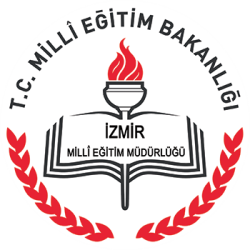 2019-2023STRATEJİK PLANI     T.C.BAYINDIR KAYMAKAMLIĞISADIK SUSAMCIOĞLU ANADOLU LİSESİ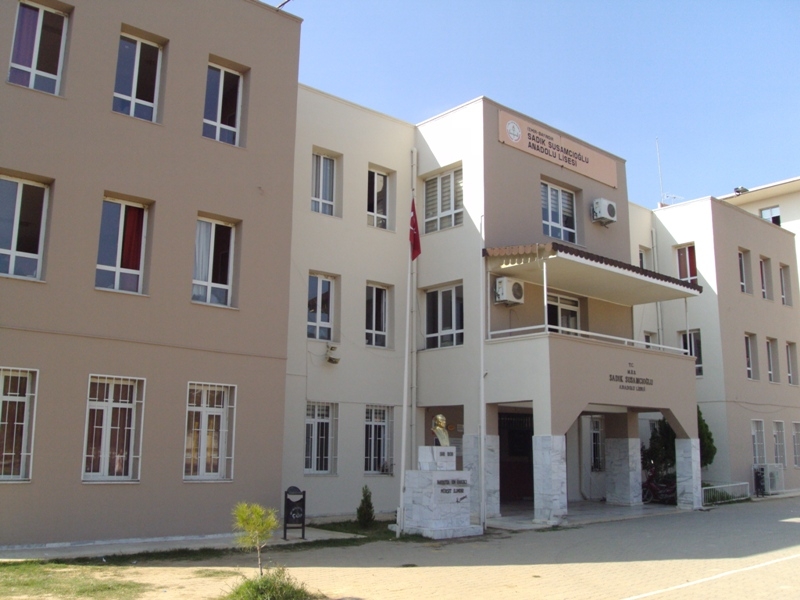 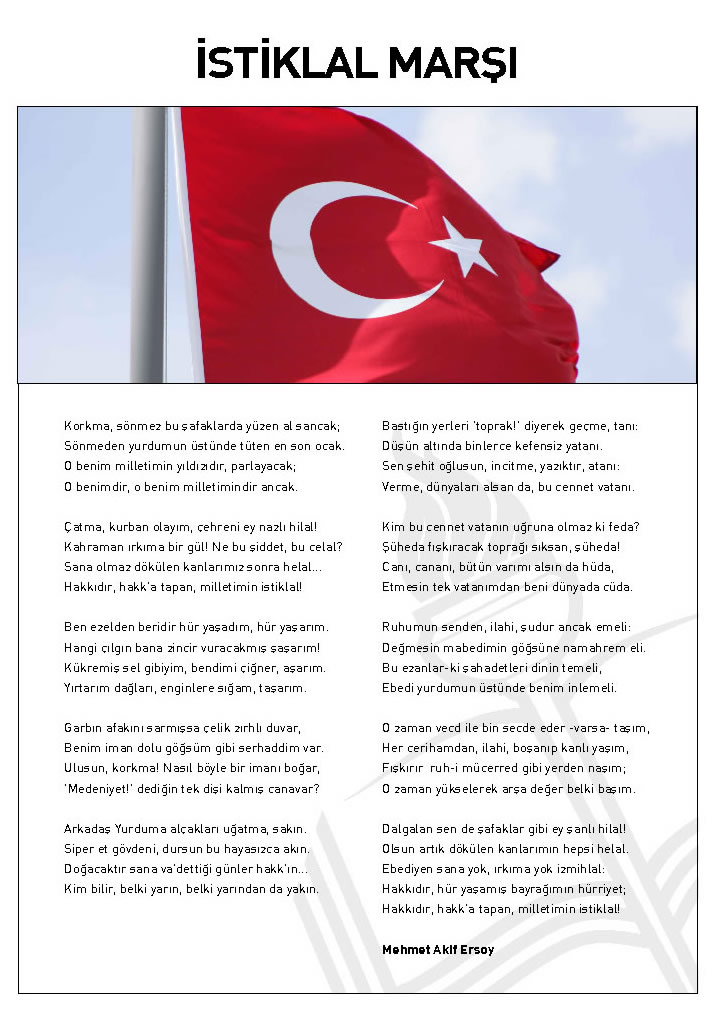 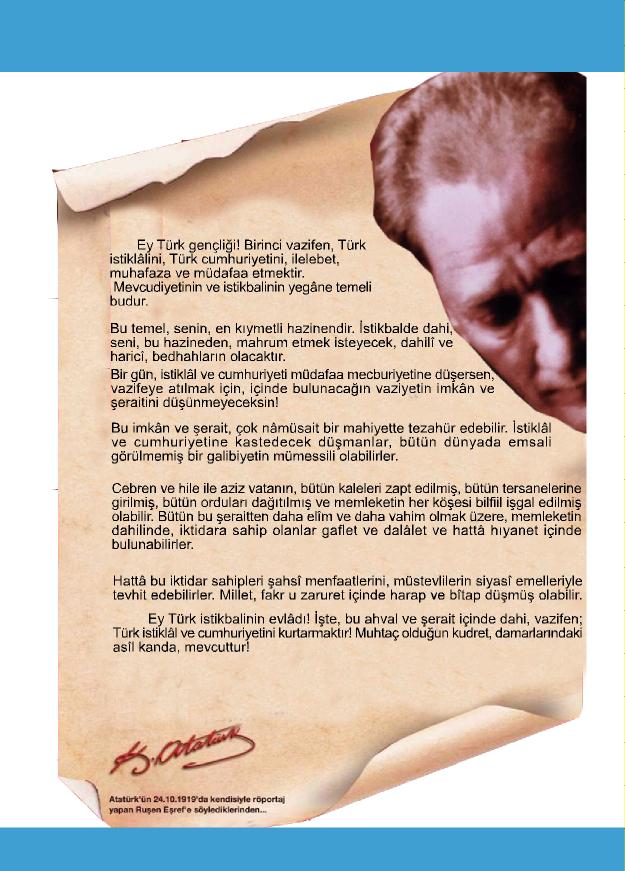 Önsözİnsan, sevgi ve saygı, açıklık ve demokratlık, katılımcılık ve paylaşımcılık, bilimsellik ve gerçekçilik, yaratıcılık ve yenilikçilik değerlerini ilke edinerek; ülkesine, topluma ve tümİnsanlığa bağlılık duygusu gelişmiş bireyler yetiştiren ve köklü bir geçmişi ve geleneği olanSadık Susamcıoğlu Anadolu Lisesi eğitim-öğretim kalitesinin arttırılması için tüm birimleriyle gayretli bir şekilde çalışmaktadır.Bugün yönetim biliminin söylediği üzere en küçüğünden en büyüğüne tüm kurumlaramaçlarına ulaşmak için planlama yapmak zorundadır. 21. Yüzyıl; çevre şartlarının hızladeğiştiği, esnek, uzun vadeli ve dış çevredeki değişimi temel alan planlamayı zorunlu kılan bir dönemdir. İşte bu planlama şekli günümüzde “stratejik planlama” olarak adlandırılmaktadır.Ülkemizde yönetimler, tüm devlet kurumlarında da stratejik planlamanın zorunlu olduğunu anlamışlar ve bu konuda yasal düzenlemeler yapmışlardır. 5018 sayılı Kamu Mali Yönetim ve Kontrol Kanunu ile tüm kamu kurum ve kuruluşlarının Stratejik Planlama yapması yasal zorunluluk haline gelmiştir.Okulumuzda OGYE ve Stratejik Planlama Ekibi; 2019-2023 yılını kapsayan “Kurumsal Stratejik Planı” geliştirmişler ve tüm paydaşlarla yazılı olan stratejik amaçlara ve hedeflere ulaşmak için işbirliği içinde çalışmalar yürütülmektedir.Bu planın uygulama aşamasında katkısı olan tüm paydaşlara ve 2019-2023 yılı stratejik planın hazırlanmasında görev alan tüm arkadaşlara teşekkür ederim.  Halil BUHUR									Okul MüdürüSTRATEJİK PLANLAMA SÜRECİ2018-2019 Eğitim öğretim yılın başında okulumuzda yapılan öğretmenler kurulumuzda Stratejik planlama konusu gündeme alınmış ve bu konuda çalışacak ekibimiz belirlenmiştir. Ekibimiz Ocak ayında okulumuzun Durum Analizini ortaya koymuştur. Şubat ayının ilk haftasında yapılan öğretmenler kurulunda durum analizi öğretmenler ile paylaşılmıştır. Paylaşımda yapılan anketlerin sonuçları anlatımlı ve GZFT analizi yapılmıştır. Şubat ayının ikinci haftasında ayı içerisinde Stratejik plan hedeflerimiz yazılmaya başlanmış 2019-2023 Stratejik planı hazırlanmıştır.Stratejik Planın AmacıBu stratejik plan dokümanı, okulumuzun güçlü ve zayıf yönleri ile dış çevredeki fırsat ve tehditler göz önünde bulundurularak, eğitim alanında ortaya konan kalite standartlarına ulaşmak üzere yeni stratejiler geliştirmeyi ve bu stratejileri temel alan etkinlik ve hedeflerin belirlenmesini amaçlamaktadır.Stratejik Planın KapsamıBu stratejik plan dokümanı Sadık Susamcıoğlu Anadolu Lisesinin 2019–2023 yıllarına dönük stratejik amaçlarını, hedeflerini ve performans göstergelerini kapsamaktadır.Stratejik Plan Üst KuruluStratejik Planlama EkibiDURUM ANALİZİOKULUMUZUN TARİHÇESİ	Okulumuz 2005 yılında ilçemiz saygın esnaflarından Sadık SUSAMCIOĞLU tarafından 2005 yılında yaptırılıp hizmete girmiştir. İlçemizin ilk Anadolu lisesidir. Okulumuz şuanda 405 öğrencisi 27 Öğretmen, 10 yardımcı personeli, okul ve yurt binası ile hizmet vermektedir.	Tablo1: Geçmiş Yıllarda Görev Yapan Okul MüdürleriPaydaş AnaliziOkulumuzun hizmet verme sürecinde işbirliği yapması gereken kurum ve kişiler, temel ve stratejik ortaklar olarak tanımlanmaktadır. Temel ve stratejik ortak ayrımını yaparken her zaman birlikte çalışmalar yürüterek beraber çalıştığımız kurumlar temel ortak, stratejik planımız doğrultusunda vizyonumuza ulaşırken yola birlikte devam ettiğimiz kurumlar stratejik ortak olarak belirtilmektedir. Okulumuz paydaş analizi çalışmaları kapsamında öncelikle ürün, hizmetler ve faaliyet alanlarından yola çıkılarak paydaş listesi hazırlanmıştır. Söz konusu listenin hazırlanmasında temel olarak kurumun mevzuatı, teşkilat şeması, gerçekleştirilen stratejik planlama ilgili çalışmaların sonuçları, okul yönetiminin görev tanımları ile yasal yükümlülüklere bağlı olarak belirlenen faaliyet alanları ve müdürlüğümüzün 2015-2019 Stratejik Planından yararlanılmıştır.Etki/önem matrisi kullanılarak paydaş önceliklendirilmesi yapılmış ve buna bağlı olarak görüş ve önerilerinin alınması gerektiği düşünülen nihai paydaş listesi oluşturulmuştur. Paydaşların görüşlerinin alınmasında Bakanlığın yayınladığı ve okulumuza uyarladığımız “İç Paydaş Anketi” ve “Dış Paydaş Anketi” ve “Özdeğerlendirme” anketleri geliştirilerek kullanılmıştır.  Anketlerde amaca yönelik olarak okulumuza ilişkin algı, önem ve öncelik verilmesi gereken alanlar ile iç paydaşlarda kurum içi faktörlere, dış paydaşlarda ise talep ettikleri bilgiye ulaşım durumunu belirleyen özel sorulara yer verilmiştir. Paydaş analizi sürecinde anket uygulaması ve toplantı sonuçları değerlendirilerek elde edilen görüş ve öneriler sorun alanları, kurum içi ve çevre analizleri, GZFT analizi ile geleceğe yönelim bölümünün hedef ve tedbirlerine yansıtılmıştır. Analiz sonuçlarına ilişkin detaylı bilgilere hazırlanan Paydaş Analizi ve Durum Analizi Raporlarında yer verilmiştir.Okulumuz 2019-2023 Stratejik Planı hazırlanırken katılımcı bir anlayış benimsenmiştir. Bu anlayışla birlikte Okul Aile Birliği Üyeleri ile toplantılar yapılmış, mevcut durum analizi ve strateji belirlenmesi aşamalarında okulumuzun tüm çalışanlarıyla görüşülmüş; karşılıklı fikir ve bilgi alışverişinde bulunulmuştur.Dış paydaşlarımızın da katkısını alabilmek adına okulumuz ile ilişki içinde olan Yerel Yönetim Temsilcileri, Sivil Toplum Örgütü Yöneticileri ve Üyeleri, il ve ilçe Milli Eğitim Müdürlüğü Yöneticileri, okul toplumu ile ilişkili olan kanaat önderleri temsilcileriyle 2018 yılı içerisinde formal ve informal toplantı ve görüşmeler yapılmış ve kurumumuza dışarıdan bakanların gözüyle bir durum fotoğrafı çekilmiştir.Paydaş ListesiNot:√:Tamamı    O:Bir KısmıİÇ PAYDAŞLARLA İLETİŞİM VE İŞBİRLİĞİ ÇALIŞMALARIStratejik planlama sürecinde Bayındır Sadık Susamcıoğlu Anadolu Lisesi Müdürlüğünün stratejik amaçlarının belirlenmesi için mevcut durumun bilinmesi ve İç paydaşların istek ve beklentilerinin karşılaması gerekliliğinden yola çıkılarak,  kurumumuzun iç paydaşlara bu konuda bilgi vererek iç paydaş anketi uygulamıştır.Okulumuzun hizmet verme sürecinde işbirliği yapması gereken kurum ve kişiler, temel ve stratejik ortaklar olarak tanımlanmaktadır. Temel ve stratejik ortak ayrımını yaparken her zaman birlikte çalışmalar yürüterek beraber çalıştığımız kurumlar temel ortak, stratejik planımız doğrultusunda vizyonumuza ulaşırken yola birlikte devam ettiğimiz kurumlar stratejik ortak olarak belirtilmektedir. Ayrıca paydaş Önceliklendirme matrisleri yapılarak iç paydaşlarımız yeniden tespit edilmiş ve kapsamda okul Stratejik Plan Hazırlama ekibimiz iç paydaşlarımıza iç paydaş anketleri düzenlemiştir.İç Paydaşların Okulumuz Hakkındaki GörüşleriKurumun Olumlu YönleriOkulumuz akademik yönden başarılıdır.Okulumuzun teknolojik alt yapısı tamamlanmıştır.Yapılan toplantı ve rehberlik çalışmaları yerindedir.Sosyal faaliyetler Gezi, Mezuniyet geceleri, Spor müsabakaları okul içinde ve dışında katılım yüksek ve önem verilmektedir.Öğrencileri geleceğe hazırlayabilecek deneyimli kadroya sahip olunmasıOkulumuzda huzurlu bir çalışma ortamı bulunması ve personelin otokontrol sisteminin bireysel ve kurumsal olarak çalışmasıPersonelin saygı ve sevgi içinde çalışmalarına devam ediyor olmasıPansiyonlu okul olmasının gerektirdiği yükleri kaldırabilecek bilgi birikiminde öğretmen ve idareciler bulunmaktadır.Okul idaresinin diğer kurumlar, hayırseverler ve sivil toplum kuruluşları ile iletişimleri olumludur ve okulumuza katkı sağlamaktadır. Kantin hizmetlerinin yeterli olması.	Kurumun Geliştirilmesi Gereken YönleriÖğretmen, İdareci ve velilerin iletişimlerindeki eksiklerin giderilmesi gerekmektedir.Yapılan toplantı ve rehberlik çalışmalarında alınan kararların ciddiyetle uygulanması gerekmektedir.Okulda yapılan fiziki çalışmaların zamanında yapılması gerekmektedir.Bu geliştirilmesi gereken yönlerin başında öğrencilerimizin il dışından olan bölümünün velileri ile irtibat eksikliğinin giderilmesi, Bayındırdaki öğrenci velilerimiz ile ilişkilerin geliştirilmesi,Öğrencilerimizin dershane başarılarının takip altına alınması,Okul kurum kültürünü geliştirici yemek, toplantı, kermes, gezilerin düzenlenmesi veya sayısının arttırılması,Okulda sağlığa uygunluk kurallarının yeniden düzenlenmesiVeli mesaj sisteminin aktif kullanımı,Mezunlarımız ile web üzerinden iletişimin geliştirilmesi,Kurumdan BeklentilerMezunlarımızın üniversiteye yerleştirmesindeki başarı daha da yükseltilmelidir.Bireysel rehberlik çalışmalarına önem verilmelidir.Kardeş okul projesi gibi projeler başlatılmalıdır.Avrupa Birliği projelerine önem verilmedir.Pansiyon öğrencilerinin velileri ile işbirliği sağlanmalı ve okul aile birliğinde onlarında etkin olmaları sağlanmalıdır.Okulumuzda sağlığa uygunluk konusunda eksiklikler dikkat çekmektedir. Bu Eksikliklerin giderilmesi gerekmektedir.Personelin Değerlendirmesi Ve BeklentileriYapılan anket çalışmalarında öğrenci, Tüm Personel ve velinin görüşleri alınmıştır. Değerlendirmeler objektif olarak yapılmış ve raporlaştırmıştır. Hazırlanan rapor öğretmenler Kurul toplantısında paylaşılmıştır. Okulumuzun Faaliyetlerinin Hizmet Sunduğu Kesimlerdeki Tatmin Düzeyinin Belirlenme SüreciOkulumuzda 02 Ocak 2019 Tarihinde uygulanan anket sonuçları 16  Ocak 2019 tarihinde değerlendirilmiştir.Raporlama Süreci	Anket sonuçlarının değerlendirilmesinde hazırlanan programa anketin 1. ,2. Ve 3. Bölümlerinin analizleri yapılmış açık uçlu soruların sonuçları doğrudan yazılmıştır.Aynı ya da Benzer Görev Yapan Birimler ve Yetki Düzenlemesi		Birimlerin görev ve yetkileri mevzuat dâhillin de belirlenmiş olup birimlerde görevli personelin görev dağılımları okul idaresince sene başında idari toplantıda ve kurul toplantısında belirlenmiştir öğretmenler.Dış Paydaş Toplantı Analiz Raporu	Stratejik planlama sürecinde Bayındır Sadık Susamcıoğlu Anadolu Lisesi Müdürlüğünün stratejik amaçlarının belirlenmesi için mevcut durumun bilinmesi ve dış paydaşların istek ve beklentilerinin karşılaması gerekliliğinden yola çıkılarak,  kurumumuzun dış paydaşlara bu konuda bilgi vererek dış paydaş anketi uygulamıştır.Dış Paydaşların Okulumuz Hakkındaki GörüşleriStratejik planlama sürecinde Bayındır Sadık Susamcıoğlu Anadolu Lisesi stratejik amaçlarının belirlenmesi için mevcut durumun bilinmesi ve dış paydaşların istek ve beklentilerinin karşılaması gerekliliğinden yola çıkılarak,  kurumumuzun dış paydaşlara bu konuda bilgi vererek dış paydaş anketi uygulamıştır.Kurumun Olumlu Yönleri	Akademik başarı sağlayacak tedbirlerin alınması,Kültürel etkinlerin yapılmasıSpor Kulübünün çalışmalarıÖğretmenlerin deneyimli olmalarıİdare ve öğretmenler ile iletişimin rahatlıkla kurulabilmesiÜst kurumlar, Hayırseverler ve yerel yönetim ile iş birliği halinde olunmasıOkul içinde kantin hizmetleri yeterli olmasıKurumun Geliştirilmesi Gereken YönleriSivil Toplum kuruluşları ile projeler geliştirilmesi,İl içi ve il dışı sportif faaliyetlere katılım sağlanması,Okul-Veli işbirliğini geliştirecek etkinlikler düzenlenmesi,Okuldaki faaliyetler hakkında diğer kurumlarında bilgilendirilmesi gerekiyorsa ortak çalışma yapılması,Okulumuzun pansiyonlu okul olması dolayısı ile kültürler (oryantasyon) arası iletişimi geliştirecek çalışmalarının yapılması.Kurumdan BeklentilerÖncü bir kurum olan okulumuzun diğer okullara örnek teşkil edecek çalışmalar, projeler üretmesi,Mezun Öğrencilerimizin buluştuğu ortamlar yaratılması,Ülke çapında okulumuzun adını duyuracak akademik, sportif başarılar elde edilmesi,Kurum içinde öğretmen ve öğrencilerimizin huzurlu bir eğitim öğretim ortamının hazırlanması.KURUM İÇİ ANALİZ Örgütsel Yapı İnsan Kaynakları 2019 Yılı Kurumdaki Mevcut Personel	ADI SOYADI	GÖREVİ	KADRO DURUMU	BRANŞI           HALİL BUHUR	Müdür	KADROLU	Türk Dili ve Edebiyatı	KEMAL ŞİLİT	Müdür Başyardımcısı	KADROLU	Matematik	ADNAN GÜLMEZ	Müdür Yardımcısı	KADROLU	İngilizce	ŞULE USLU	Müdür Yardımcısı	KADROLU	Türk Dili ve Edebiyatı	ADEM SOLMAZ	Öğretmen	KADROLU	Tarih	ALİ GÖKBULUT	Öğretmen	KADROLU	Rehberlik	CEM ÇAY	Öğretmen	KADROLU	Müzik	CEMAL BİTEK	Öğretmen	KADROLU	Bilişim Teknolojileri	EMRAH BALA	Öğretmen	KADROLU	Matematik	ENGİN ÖZTÜRK	Öğretmen	KADROLU	Coğrafya	ERSOY GÜRTÜRK	Öğretmen	KADROLU	Beden Eğitimi	FİKRET TÜNEY	Öğretmen	KADROLU	Biyoloji	GÜLDEM ÇAKAN	Öğretmen	KADROLU	İngilizce	HAVVA TÜRKER	Öğretmen	KADROLU	Türk Dili ve Edebiyatı	İLHAN ARDAL	Öğretmen	KADROLU	Türk Dili ve Edebiyatı	İSMAİL ÖNAL	Öğretmen	KADROLU	Fizik	KADER HİSARLIK	Öğretmen	KADROLU	Matematik	KENAN YILMAZER	Öğretmen	KADROLU	Türk Dili ve Edebiyatı	MUSTAFA ŞENTÜRK	Öğretmen	KADROLU	Beden Eğitimi	ÖZGÜR SÜREK	Öğretmen	KADROLU	İngilizce	ÖZLEM YEŞBEK	Öğretmen	KADROLU	İngilizce	SEDA BİLGİLİ	Öğretmen	KADROLU	İngilizce	SERTAN KARAKUŞ	Öğretmen	KADROLU	Tarih	YADİGAR YOLDAŞ	Öğretmen	KADROLU	Kimya	YAKUP DEMİRCİ	Öğretmen	KADROLU	Türk Dili ve Edebiyatı	YELİZ DOLANBAY	Öğretmen	KADROLU	Matematik	ZEYNEP KARSLI	Öğretmen	KADROLU	Felsefe	Toplam Personel Sayısı: 27Sınıf-Şube Öğrenci SayılarıYardımcı Personel Tablosuİç İletişim ve Karar Alma Süreciİç İletişimBayındır Sadık Susamcıoğlu Anadolu Lisesinde iç ağ,  panolar,  iç yazışmalar  (Müdürlük tarafından gönderilen resmi yazılar ve iç iletişim formları), telefon görüşmeleri ve toplantılar yoluyla iç iletişim sağlanmaktadır. Okul Müdürü,  Müdür yardımcıları ile her hafta başında değerlendirme amaçlı rutin toplantılar yapmaktadır.  Ayrıca gerekli görülen durumda da toplantılar düzenlenmektedir. Bunların yanında Okul müdürü mevzuat gereği yapılan toplantıların yanında gerekli hallerde öğretmenler kurulunu toplar ve sonuçlarını paylaşır.Karar Alma SüreciBayındır Sadık Susamcıoğlu Anadolu Lisesi karar alma süreci ilgili mevzuat doğrultusunda gerçekleşmektedir Bayındır Sadık Susamcıoğlu Anadolu Lisesi tüm şube Öğretmenlerine sene başı öğretmenler kurulunda sınıflar ve kulüpler dağıtılmış görev taksimleri yapılmıştır. Bayındır Sadık Susamcıoğlu Anadolu Lisesi Müdürü kurumla ilgili olarak alınacak kararlarda ilgili tarafların görüşlerini alır ve okul aile birliği ile işbirliği çerçevesinde uygulamaya koyar. Ayrıca Dilek ve Temenni Kutuları öğrencilerin, velilerin ve öğretmenlerin bireysel istekleri toplantılarda görüşülerek değerlendirilir. Okulumuzda TKY çalışmaları kapsamında yapılan anketler ve rehberlik servisimizin yaptığı çalışmaların raporları da idari personel ve öğretmenler kurulu tarafından incelenir ve karar alma süreçlerine dâhil edilir. Böylelikle Okulumuzdaki karar alma sürecinde katılımcı yaklaşım sergilemektedir.Teknolojik DüzeyOkul/Kurumun Teknolojik Altyapısı:Okulun Fiziki Altyapısı:     Yerleşim AlanıTablo 19: Sosyal AlanlarOkul Kaynak TablosuSosyal Sorumluluk kapsamında yapılan faaliyetlerSosyal, Kültürel ve Sportif FaaliyetlerGZFT ANALİZİYöntem5018 sayılı Kamu Yönetimi ve Kontrol Kanunu’nda yer almıştır ve 01.01.2005 tarihinden itibaren yürürlüğe girmiştir. 16.09.2013 tarih ve 2013/26nolu genelgede yer alan takvim gereğince 02-15 Ocak 2019 tarihleri arasında tarihleri arasında iç ve dış paydaş anketleri düzenlenmiştir. Bu anketlerin değerlendirmeleri yapılmış, 06 Şubat 2019 günü öğretmenler kurul toplantısı düzenlenmiş ve toplantıda yapılan Stratejik plan Durum Analizi bölümü ile ilgili öğretmen ve idarecilerimize Okul Stratejik planlama ekibi olarak bilgi verilmiştir. Toplantıda okulumuzun GZFT analizi yapılmış ve değerlendirmeler aşağıda maddeler halinde belirtilmiştir.Güçlü Yönler, Zayıf Yönler, Fırsatlar, TehditlerGüçlü YönlerimizTeknolojik alt yapının tamamlanmış olması.			Öğrenci davranışlarının diğer kurumlara göre daha olumlu olması.Öğretmenlerimizin tecrübeli ve dinamik olması.Kadrolu öğretmen sayısının yeterli olması.Sportif faaliyetlere katılımın yüksek olması.Öğretmen ve idarenin birbiriyle uyum içinde çalışıyor olması.	Okul kütüphanemizin kullanılabilir hale gelmesi.Okul bahçesinin öğretmen ve öğrenci için yeterli olması.Yatılı öğrencilerimizin bulunması. Milli Eğitim Müdürlüğü ve diğer okullar ile yakın mesafelerde olması.İlçe Kaymakamlığı ve Milli Eğitim Müdürlüğünün okulumuza ayrı bir önem vermesi.Eğitim ve öğretim faaliyetlerinin okul pansiyonunda da devam edebilmesi.Zayıf YönlerimizYatılı öğrencilerimizin olması nedeniyle veli katkısının az olması.Öğrencilerimizin bir kısmının evlerinden uzak yaşamaları.Spor malzemelerinin yeterli bir şekilde temin edilememesi.Okul içindeki temizlik çalışmalarının yeterli olmaması.Avrupa Birliği Projelerine katılıma önem verilmemesi.Okul tanıtımının yeterli olamaması.Okul pansiyonunun yeterli teknolojik alt yapıya sahip olamaması.Okulumuzun fiziki durumunun yeterli olamaması.Öğrencilerin giderek hedeflerinden uzaklaşmaları.Öğrencilerin Okulu sahiplenme konusundaki eksiklikler.Fırsatlarımız1)Öğretmenlerimizin genellikle kadrolu ve alanlarında uzman olmaları.2)Konum itibariyle merkezi bir okul olmamız.3)Fatih projesi kapsamında eğitim ve öğretime devam eden bir oklu olmamız.4)Okula ulaşımın problem olmaması.5)Dış paydaşlarla iyi bir etkileşim içinde olunması.6)Öğretmen ve idarecilerin hizmet içi eğitim programlarına katılmada istekli olmaları.Tehditlerimiz1)Sınıf kontenjanlarının artmasıyla eğitim ve öğretimi zorlaşması2)Okul türlerindeki değişimlerin olumsuz etkileri.3)Yardımcı personel yetersizliği4)Öğretmen sirkülasyonunun sürekli olması.5)Okul pansiyonunda kalan öğrencilerin mesai saatleri dışında yeterince sosyal ortamlara girememeleri.6)Öğrencilerin ailelerinden uzakta olmalarından dolayı ergenlik sorunlarını direkt olarak öğretmenlere yansıması.7)Ailelerin yatılı öğrencilerle yeteri kadar ilgilenmemeleriAilelerin düşük ekonomik gelirlere sahip olmaları.Okul aile birliğinin okula katkısının az olması.GELECEĞE YÖNELİMMisyon, Vizyon, Temel DeğerlerMİSYONUMUZGelecek için, Atatürk İlke ve İnkılâplarına bağlı, çağdaş düşünce yapısını özümsemiş, kendilerini özgürce ifade edebilen, üstün nitelikli bireyler yetiştirmektir...VİZYONUMUZHayatı ve geleceği kucaklamaya hazır, çağdaş ve modern gençler yetiştirmek...TEMEL DEĞERLERİMİZAtatürk ilkelerine bağlı, laik, çağdaş ve demokratik anlayışa sahibizİnsan hakları ve demokrasinin evrensel değerlerine sahibizÇevreye ve bütün canlıların yaşam haklarına duyarlıyızBilimsel yaklaşım sahibizTopluma hizmet kavramına önem veririzYaşam boyu eğitimi savunuyoruzBütün yönetim sürecinde şeffaflık ve katılımcılık ilkelerini benimserizLiyakati ve fırsat eşitliğini esas alan yönetim anlayışına sahibizToplumsal sorumluluk bilincine sahibizDüşünce ve ifade özgürlüğünden yanayızHata olmadan önlemeye yönelik olma çalışmaları yaparızAçık ve dürüst iletişim bilinciyle çalışırızHizmet verdiklerimize göre hizmeti şekillendirme prensibine sahibizProblemin değil çözümün parçası olmaya önem veririzTEMA 1- EĞİTİM VE ÖĞRETİME ERİŞİMİN ARTTIRILMASISTRATEJİK AMAÇ 1.Ekonomik, sosyal, kültürel ve demografik farklılıkların yarattığı dezavantajlardan etkilenmeksizin her bireyin hakkı olan eğitime eşit ve adil şartlar altında ulaşabilmesini ve bu eğitimi tamamlayabilmesini sağlamak.STRATEJİK HEDEF 1. 1.  	Okulumuzda 12 sınıf öğrencilerine her yıl 10 deneme sınavı yapmak.Performans Göstergeleri 1. 1  Hedefin Mevcut Durumu?Okulumuzda her ay deneme sınavı yapılmaktadır.Tedbirler 1. 1STRATEJİK HEDEF 1. 2. 	Okulumuzda açılan yetiştirme kurslarına katılan öğrenci oranını % 40 den % 60 a çıkarmak.Performans Göstergeleri 1. 2.Tedbirler 1. 2Öğretime ErişimTEMA 2- EĞİTİM-ÖĞRETİMDE KALİTE STRATEJİK AMAÇ 2.	Her kademedeki bireye ulusal ve uluslararası ölçütlerde bilgi, beceri, tutum ve davranışın kazandırılması ile girişimci yenilikçi, yaratıcı, dil becerileri yüksek, iletişime ve öğrenmeye açık, özgüven ve sorumluluk sahibi sağlıklı ve mutlu bireylerin yetişmesini sağlamak.STRATEJİK HEDEF 2. 1.Okulumuzda sosyal-kültürel ve sportif faaliyet sayısı arttırmak.Performans Göstergeleri2.1Hedefin Mevcut Durumu?Okulumuzda yapılan faaliyetlerin sayıları tabloda verilmiştir. Bu faaliyetlere katılım sayıları 2018’te 300 öğrencidir.Tedbirler 2. 1Öğretime ErişimSTRATEJİK HEDEF 2. 2	Okulumuz personeline yönelik her yıl sosyal faaliyet düzenlemek.Performans Göstergeleri 2. 2 Öğretmenler arası iletişimi güçlendirmek için yemek, gezi ve sportif faaliyetler her yıl en az 2 tane yapılacaktır.Hedefin Mevcut Durumu?Personel Motivasyonun arttırmak için yapılan faaliyetler yetersiz bulunmaktadır. Bu sebeple faaliyetlerin geliştirilmesi için öğretmenler kurulu ve Okul idaresince uygun görüş bildirilmiştir. Tedbirler 2.2Öğretime ErişimSTRATEJİK HEDEF 2. 3Okuluz pansiyonunda kalan öğrencilerin memnuniyet oranını arttırmak.Performans Göstergeleri 2. 3    Pansiyon öğrencilerinin memnuniyet oranlarını tespit etmek için her yıl dönem başı ve sonunda anket yapılması planlanmaktadır.Hedefin Mevcut Durumu?Öğrencilerimizin özellikler Pansiyonun temizlik konuların memnun oldukları, yemeklerin çeşitliliği bakımında problem olmadığı ancak yemeklerin lezzeti yönünden sıkıntılarının bulunduğu anketlerden anlaşılmıştır.Tedbirler 2.3 ErişimTEMA 3 - KURUMSAL KAPASİTENİN GELİŞTİRİLMESİSTRATEJİK AMAÇ 3Kurumsal kapasiteyi geliştirmek için, mevcut beşeri, fiziki ve mali alt yapı eksikliklerini gidererek, enformasyon teknolojilerinin etkililiğini artırıp çağın gereklerine uygun, yönetim ve organizasyon yapısını etkin hale getirmek.  STRATEJİK HEDEF 3. 1Öğrencilerimize Ev ortamında sağlayabilmek için Pansiyon katlarının fiziki donanım ihtiyaçlarının temin etmek.Performans Göstergeleri3.12019 yılından itibaren gelen ödenekler doğrultusunda bina katlarına öğrencilerin yaşam alanı olabilecek kısımlar oluşturmak ve bu alanlarda eğitim ve öğretim metotlarının teknoloji ile birleşmesini sağlayacak çalışmalar yapmakHedefin Mevcut Durumu?Pansiyonumuzun taşınmasından dolayı beşeri kalite yönünden geliştirme yapılması gerekmektedir. Televizyon sadece yemekhanede bulunmaktadır. Koltuk takımları katlarda bulunmamaktadır. Bu gibi ihtiyaçların giderilmesi gerekmektedir.Tedbirler 3. 1Öğretime ErişimSTRATEJİK HEDEF 3. 2Pansiyon ve okul bahçesinin uygun şekilde kullanılması için çevre düzenlenmesi için 2 proje hazırlamak.Performans Göstergeleri 3. 2Öğretmen ve öğrencilerimizden gelen talepler doğrultusunda pansiyon ve okul bahçemizin düzenlenmesi ve yeşillendirilmesi için 2018-2019 eğitim öğretim yılından itibaren gerekli projelerin yapılması hedeflenmektedir.Hedefin Mevcut Durumu?Okulumuz ve pansiyon bahçemizin düzenleme çalışmaları devam etmektedir. Ancak belirli bir peyzaj projesi dâhilinde düzenlemelerin yapılması hem uyum hem de devamlılık sağlayacaktır. Bu Kapsamda Ödenek istenmesi Belediye ve İlçemizde bulunan yüksek okul ile proje yapılması gerekmektedir.Tedbirler 3. 2Öğretime ErişimSTRATEJİK HEDEF 3. 3Plan dönemi sonuna kadar mali imkânlar ölçüsünde, finansal kaynakların etkin dağıtımını yaparak, çağın gereklerine uygun biçimde alt yapı ve donatım ihtiyacını karşılamakPerformans Göstergeleri 3. 3Hedefin Mevcut Durumu?Okulumuzun iç boyası 2015 yapılmamıştır. Bu dönemde boya yapılması planlanmaktadır. Bilgisayarların eski olduğundan donanım güncellemesi yapılaması gerekmektedir. Tedbirler 3.3Öğretime ErişimMALİYETLENDİRME/BÜTÇELEMEMALİYET TABLOSUKAYNAK TABLOSUİZLEME VE DEĞERLENDİRMEİzleme ve Değerlendirme aşağıdaki esaslara bağlı kalınarak yapılacaktır:♦ Her eğitim öğretim yılı başında o yıl gerçekleştirilecek her bir hedef veya faaliyet için, sorumlu kişiler belirlenecektir. Bu kişilerin, öğrenen okul anlayışını bir davranış olarak benimsemiş olmasına dikkat edilecektir.♦ Her çalışma yılı için okul gelişim planı hazırlanacaktır.♦ Her çalışma yılı /dönemi de ekiplerce her hedef için bir çalışma/iyileştirme planı hazırlayıp okul idaresine teslim edeceklerdir.♦ Sorumlu kişi veya ekipler 6 ayda bir rapor düzenleyerek amaca ulaşma veya hedefingerçekleşme düzeyi hakkında bilgi sunacaklardır.♦ Faaliyetler performans göstergelerine göre değerlendirilecektir. Bu bakımdan herçalışma öncesinde performans göstergeleri gözden geçirilecektir.♦ Çalışmalarda verilerin kullanılması ve her şeyin rakamlarla ifade edilmesi sağlanacaktır.♦ Tüm çalışmalar açıklık ve hesap verebilirlik ilkesine uygun olarak gerçekleştirilecektir.♦ Yapılan çalışmaların sonucuna göre Stratejik Plan gözden geçirilecektir.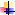 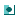 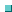 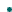 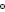 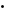 İLİ: İZMİR                                  İLİ: İZMİR                                  İLİ: İZMİR                                  İLÇESİ: BAYINDIR                                 İLÇESİ: BAYINDIR                                 İLÇESİ: BAYINDIR                                 OKULUN ADI: SADIK SUSAMCIOĞLU ANADOLU LİSESİOKULUN ADI: SADIK SUSAMCIOĞLU ANADOLU LİSESİOKULUN ADI: SADIK SUSAMCIOĞLU ANADOLU LİSESİOKULUN ADI: SADIK SUSAMCIOĞLU ANADOLU LİSESİOKULUN ADI: SADIK SUSAMCIOĞLU ANADOLU LİSESİOKULUN ADI: SADIK SUSAMCIOĞLU ANADOLU LİSESİOKULA İLİŞKİN GENEL BİLGİLEROKULA İLİŞKİN GENEL BİLGİLEROKULA İLİŞKİN GENEL BİLGİLERPERSONEL İLE İLGİLİ BİLGİLERPERSONEL İLE İLGİLİ BİLGİLERPERSONEL İLE İLGİLİ BİLGİLEROkul Adresi:Sadık Paşa Mahallesi Albay Alpat Cad.No:28/1 Öğretmenevi KarşısıOkul Adresi:Sadık Paşa Mahallesi Albay Alpat Cad.No:28/1 Öğretmenevi KarşısıOkul Adresi:Sadık Paşa Mahallesi Albay Alpat Cad.No:28/1 Öğretmenevi KarşısıKURUMDA ÇALIŞAN PERSONEL SAYISISayılarıSayılarıOkul Adresi:Sadık Paşa Mahallesi Albay Alpat Cad.No:28/1 Öğretmenevi KarşısıOkul Adresi:Sadık Paşa Mahallesi Albay Alpat Cad.No:28/1 Öğretmenevi KarşısıOkul Adresi:Sadık Paşa Mahallesi Albay Alpat Cad.No:28/1 Öğretmenevi KarşısıKURUMDA ÇALIŞAN PERSONEL SAYISIErkekKadınOkul Telefonu0232 581 26 660232 581 26 66Yönetici21Faks0232 5 26 650232 5 26 65Sınıf öğretmeni00Elektronik Posta Adresi964154@meb.k12.tr964154@meb.k12.trBranş Öğretmeni167Web sayfa adresiwww.bayindirssal.meb.k12.trwww.bayindirssal.meb.k12.trRehber Öğretmen10Öğretim ŞekliNormal(    x )İkili(      )Memur00Okulun Hizmete Giriş Tarihi20052005Yardımcı Personel37Kurum Kodu964154964154Toplam2315OKUL VE BİNA DONANIM BİLGİLERİOKUL VE BİNA DONANIM BİLGİLERİOKUL VE BİNA DONANIM BİLGİLERİOKUL VE BİNA DONANIM BİLGİLERİOKUL VE BİNA DONANIM BİLGİLERİOKUL VE BİNA DONANIM BİLGİLERİToplam Derslik Sayısı1313Kütüphane Var(    )Yok(   x )Kullanılan Derslik Sayısı1313Çok Amaçlı SalonVar(  x  )Yok(    )İdari Oda Sayısı44Çok Amaçlı SahaVar(  x  )Yok(    )Fen Laboratuvarı Sayısı11Bilgisayar Laboratuvarı Sayısı11SIRA NOADI SOYADIGÖREVİ1Halil BUHUROkul Müdürü2Şule USLUOkul Müdür YARD.4Okul Aile B.Baş.5OAB Yönetim Kur.ÜyesiSIRA NOADI SOYADIGÖREVİ1Adnan GÜLMEZMüdür Yrd.2Cemal BİTEKÖğretmen3Emrah BALAÖğretmen4Ersoy GÜRTÜRKÖğretmenSıraAdı – SoyadıGörev Yılları1Ekrem BAYSAL (Kurucu Müdür)2006-20072Yurttaş ÇELİK2007-20083Mehmet ÜNLÜ2008-20094Erman KADINŞAH2009-20105Ali AKBAY2010-20146Serdar ÖKAY2014-20157Ali AKBAY2015-20188Halil BUHUR2018-Devam EdiyorPaydaşLiderÇalışanlarHizmet AlanTemel OrtakStratejik OrtakMilli Eğitim Bakanlığı√√Valilik√√Kaymakamlıklar√√Milli Eğitim Müdürlüğü Bağlı Bölümler√Öğretmenler√√Öğrenci√Veliler√Aile Birlikleri√√Genel İdari Personel√√Sivil Toplum Örgütleri√Sanayi Kuruluşları√Basın Yayın Kurumları√Üniversiteler√Yerel Yönetimler√Hayırseverler√Sınıf/Şube (Alan)				Erkek 	Kız 	Sınıf ToplamıAL    9. Sınıf / A Şubesi (ALANI YOK)	 14	 19	 33	AL    9. Sınıf / B Şubesi (ALANI YOK)	 13	 20	 33	AL    9. Sınıf / C Şubesi (ALANI YOK)	 14	 19	 33	AL    9. Sınıf / D Şubesi (ALANI YOK)	 12	 18	 30SINIF GENELİNDE TOPLAM:	 53	 76	 129	AL   10. Sınıf / A Şubesi (ALANI YOK)	 10	 24	 34	AL   10. Sınıf / B Şubesi (ALANI YOK)	 16	 18	 34	AL   10. Sınıf / C Şubesi (ALANI YOK)	 14	 20	 34SINIF GENELİNDE TOPLAM:	 40	 62	 102	AL   11. Sınıf / A Şubesi (ALANI YOK)	 17	 22	 39	AL   11. Sınıf / B Şubesi (ALANI YOK)	 5	 17	 22	AL   11. Sınıf / C Şubesi (ALANI YOK)	 11	 18	 29SINIF GENELİNDE TOPLAM:	 33	 57	 90	AL   12. Sınıf / A Şubesi (ALANI YOK)	 9	 20	 29	AL   12. Sınıf / B Şubesi (ALANI YOK)	 6	 21	 27	AL   12. Sınıf / C Şubesi (ALANI YOK)	 10	 18	 28		SINIF GENELİNDE TOPLAM:	 25	 59	 84				TOPLAMLAR :	 151	 254	 405GöreviErkekErkekKadınToplamYardımcı PersonelYardımcı Personel3710GüvenlikGüvenlik11Araç-Gereçler 2018/2019İhtiyaç Bilgisayar 2715Yazıcı 73Tarayıcı 42Projeksiyon0-İnternet Bağlantısı1-Fen Lab.1-Etkileşimli Tahta18-Kamera1-Fiziki Mekânın AdıSayısıİhtiyaçAçıklamaMüdür Odası1--Müdür Başyardımcısı Odası1--Müdür Yardımcısı Odası2--Öğretmenler Odası1--Rehberlik Servisi1--Derslik13--Bilişim Laboratuarı1--Fen Bilimleri Laboratuarı1--YERLEŞİMYERLEŞİMYERLEŞİMToplam Alan (m2) Bina Alanı (m2) Bahçe alanı (m2) 1700 m2600 m2m2Sosyal AlanlarSosyal AlanlarSosyal AlanlarSosyal AlanlarTesisin adı Kapasitesi (Kişi Sayısı) Kapasitesi (Kişi Sayısı) Alanı (m2) Kantin 4030 m230 m2Toplantı Salonu10010070 m2Kaynaklar20182019BÜTÇE240.000270.000OKUL AİLE BİR.56005850TOPLAM2456002758502015-20162015-20162016-20172016-20172017-20182017-2018Toplam KatılımcıDüzenlenen FaaliyetKatılımcı SayısıDüzenlenen FaaliyetKatılımcı SayısıDüzenlenen FaaliyetKatılımcı SayısıToplam KatılımcıKurs 4 60 10 100 160Seminer 5 75 8 285 360Toplam 9 135 18 385 520Faaliyetin Adı2015-20162015-20162016-20172016-20172017-20182017-2018Toplam KatılımcıFaaliyetin AdıHedef KitleFaaliyet SayısıKatılımcı SayısıFaaliyet SayısıKatılımcı SayısıFaaliyet SayısıKatılımcı SayısıToplam KatılımcıMeslek tanıtım günleriÖğrenci4400550076301530Üniversite tanıtımlarıÖğrenci2602604250370İl içi GezelerÖğrenci Öğretmen39051505150390İl dışı gezilerÖğrenci Öğretmen13030SportifÖğrenci95202SosyalÖğrenci Öğretmen206120Toplam9550127101710602330Performans GöstergesiÖnceki YıllarÖnceki YıllarPlan DönemiPerformans Göstergesi2016/20172017/20182023Deneme sınavı sayısı7850Tedbir/StratejiKoordinatör Birimİlişkili Alt Birim/BirimlerTahmini MaliyetDeneme sınavıÖlçme Değerlendirme BirimiKulüpler3000Veli GörüşmeleriRehberlik BirimiKuluplerMaliyet İçermemektedir.Hedef 1.1Önceki YıllarÖnceki YıllarPlan Dönemi Hedef 1.12016/20172017/20182023Kursa katılan öğrenci sayısı405060Tedbir/StratejiKoordinatör Birimİlişkili Alt Birim/BirimlerTahmini MaliyetKurs devam takibinin yapılmasıOkul YönetimiÖğretmenler KuruluMaliyet içermemektedir.Veli toplantıları yapılmasıOkul Yönetimi    Öğretmenler KuruluMaliyet içermemektedir.Mesaj sistemi ile veli bilgilendirilmesi yapılmasıOkul YönetimiOkul Aile Birliği500Hedef 1.1Önceki YıllarÖnceki YıllarPlan Dönemi Hedef 1.12016/20172017/20182023Sportif faaliyet sayısı12720Sosyal Kültürel Faaliyet Sayısı455Meslek ve Üniversite Tanıtım sayısı355Tedbir/StratejiKoordinatör Birimİlişkili Alt Birim/BirimlerTahmini MaliyetYapılacak Faaliyetleri Yılın Başında planlamakÖğretmenler KuruluOkul İdaresiMaliyet içermemektedir.Öğrencileri Faaliyetlere katılmaya teşvik etmekSınıf Şube ÖğretmenleriOkul İdaresiMaliyet içermemektedir.Sportif Faaliyetlerde öğrencileri ödüllendirmekSpor KulübüOkul Aile Birliği1000Velileri Yapılan Toplantılarda Faaliyetler Hakkında BilgilendirmekOkul Aile BirliğiSınıf Rehber ÖğretmeniMaliyet içermektedir.Hedef 1.1Önceki YıllarÖnceki YıllarPlan Dönemi Hedef 1.12016/20172017/20182023Yemek ve Gezi Sayısı225Sportif Faaliyet Sayısı015Tedbir/StratejiKoordinatör Birimİlişkili Alt Birim/BirimlerTahmini MaliyetÖğretmenlerde öneride bulunmaları istemekÖğretmenler KuruluOkul İdaresiMaliyet içermemektedir.Katılımın geniş olmasına dikkat etmekÖğretmenler KuruluOkul İdaresiMaliyet içermemektedir.Okul İdaresince planlama yapmakOkul  İdaresiÖğretmenler KuruluMaliyet içermemektedir.Hedef 1.1Önceki YıllarÖnceki YıllarPlan Dönemi Hedef 1.12016/20172017/20182023Memnuniyet Oranı%60%60%78Tedbir/StratejiKoordinatör Birimİlişkili Alt Birim/BirimlerTahmini MaliyetTemizlik Personelinin Çalışmalarını planlanmasıPansiyon YönetimiOkul İdaresiMaliyet içermemektedir.Yemekhane Personelinin Çalışmalarının PlanlanmasıPansiyon Yönetimi    Okul İdaresiMaliyet içermemektedir.Kalan Öğrenci Memnuniyeti Anketi düzenlemekPansiyon Yönetimi    Okul İdaresiMaliyet içermemektedirHedef 3.1Önceki YıllarÖnceki YıllarPlan Dönemi SonuPlan Dönemi SonuHedef 3.12016/20172017/20182017/20182023Koltuk Takımı Sayısı1118Televizyon sayısı1112Bilgisayar sayısı11112Sebil sayısı1227Kitaplık sayısı0008Tedbir/StratejiKoordinatör Birimİlişkili Alt Birim/BirimlerTahmini MaliyetÖdenek İstenecekOkul İdaresiPansiyon Yönetimi50000Hedef 3.2Önceki YıllarÖnceki YıllarPlan Dönemi SonuPlan Dönemi SonuHedef 3.22016/20172017/20182017/20182023Okul Bahçesi Çevre düzenlemesi proje sayısı1112Pansiyon Bahçesi Çevre düzenlemesi proje sayısı1112Tedbir/StratejiKoordinatör Birimİlişkili Alt Birim/BirimlerTahmini MaliyetÜniversite İle İşbirliği İçinde olmakOkul İdaresiPansiyon YönetimiMaliyet içermektedir.Belediye İle İşbirliği içinde olmakOkul İdaresi    Pansiyon YönetimiMaliyet içermektedir.Sivil Toplum kuruluşları ve kooperatifler ile işbirliği içinde olmakOkul İdaresiPansiyon YönetimiMaliyet içermektedir.Sulama sistemi için Ödenek istenmesiOkul İdaresi    Pansiyon Yönetimi5000Peyzaj ÇalışmasıOkul İdaresi    Pansiyon Yönetimi5000Hedef 3.3Önceki YıllarÖnceki YıllarPlan Dönemi SonuPlan Dönemi SonuHedef 3.32016/20172017/20182017/20182023Bilgisayar alımı yaparak Teknolojik alt yapıyı güncellemek242727+15Kamera sistemlerinin yenilenmesi888+36Sınıfların İç boyasının yapılması02218Sınıf içerisinde klima takılması00010Tedbir/StratejiKoordinatör Birimİlişkili Alt Birim/BirimlerTahmini MaliyetBoya için Belediye ile işbirliği yapmakOkul idaresiOkul Aile Birliği15000Bilgisayar alımı için ödenek istenecektirOkul İdaresi Okul Aile Birliği20000Sınıflara klima alımı için ödenek istenecektirOkul İdaresiOkul Aile Birliği30000Kamera Sisteminin GüncellenmesiOkul İdaresiOkul Aile Birliği15000TEMASTRATEJİK AMAÇLAR / HEDEFLER201920202021202120222023TEMASTRATEJİK AMAÇLAR / HEDEFLERMALİYETİMALİYETİMALİYETİMALİYETİMALİYETİMALİYETİTEMA-1STRATEJİK AMAÇ 1TEMA-1Stratejik Hedef 1. 1300030003000300030003000Stratejik Hedef 1.2500500500500500500TEMA-2STRATEJİK AMAÇ 2TEMA-2Stratejik Hedef 2. 1100010001000100010001000TEMA-2Stratejik Hedef 2. 2Maliyet içermemektedir.Maliyet içermemektedir.Maliyet içermemektedir.Maliyet içermemektedir.Maliyet içermemektedir.Maliyet içermemektedir.TEMA-2Stratejik Hedef 2. 3Maliyet içermemektedir.Maliyet içermemektedir.Maliyet içermemektedir.Maliyet içermemektedir.Maliyet içermemektedir.Maliyet içermemektedir.TEMA-3STRATEJİK AMAÇ 3TEMA-3Stratejik Hedef 3. 110000100001000010000100001000TEMA-3Stratejik Hedef 3. 2100020002000200020003000TEMA-3Stratejik Hedef 3. 3200002000020000200002000020000Amaçların Toplam Maliyeti:Amaçların Toplam Maliyeti:355003650036500365003650037500STRATEJİK PLAN TOPLAM MALİYETİ:STRATEJİK PLAN TOPLAM MALİYETİ:STRATEJİK PLAN TOPLAM MALİYETİ:STRATEJİK PLAN TOPLAM MALİYETİ:STRATEJİK PLAN TOPLAM MALİYETİ:182.500182.500182.500KAYNAKLAR20192020202120222023Genel Bütçe564.000575000590.000600,000620,000Bağışlar30004000500060007000Etkinlikler-----Kantin 900010000110001200013000Okul Aile Birliği----Otopark-----Diğer-----Toplam576000589000606000618000640000